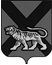 ТЕРРИТОРИАЛЬНАЯ ИЗБИРАТЕЛЬНАЯ КОМИССИЯ
МИХАЙЛОВСКОГО РАЙОНАРЕШЕНИЕс. Михайловка   В соответствии со статьями 29 и 81 Избирательного кодекса Приморского края, на основании протоколов территориальной избирательной комиссии Михайловского района о результатах  выборов депутатов Думы Михайловского муниципального района по одномандатным избирательным округам №№ 1-17, учитывая, что в выборах депутатов Думы Михайловского муниципального района по одномандатным избирательным округам  №№ 1-17  приняли участие 7015   избирателей, что составило  26,21 процента от числа избирателей, включенных в списки избирателей, территориальная избирательная комиссия Михайловского района РЕШИЛА:1. Признать выборы депутатов Думы Михайловского муниципального района по одномандатным избирательным округам №№ 1-17 состоявшимися и действительными.        2. Признать избранными депутатами  Думы Михайловского муниципального района по одномандатным избирательным округам №№ 1-17, которые получили наибольшее число голосов избирателей, принявших участие в голосовании:       -  по  одномандатному избирательному округу № 1 :Климчук Альберта Александровича;- по одномандатному избирательному округу № 2 :Петухову Валентину Николаевну;- по одномандатному избирательному округу № 3 :Гришакова Анатолия Андреевича;- по одномандатному избирательному округу № 4:Жилюк Татьяну Владимировну;  - по одномандатному избирательному округу № 5 :Мезько Павла Петровича;  - по одномандатному избирательному округу №6 :Андрющенко Максима Сергеевича;- по одномандатному избирательному округу №7 :Трофимова Евгения Васильевича; - по одномандатному избирательному округу № 8 :Мирошникову Ирину Ивановну;  - по одномандатному избирательному округу № 9 :Дудко Галину Витальевну; - по одномандатному избирательному округу № 10 :Мельничук Наталью Николаевну ;- по одномандатному избирательному округу №11 :Роженко Андрея Николаевича;- по одномандатному избирательному округу №12 :Кухтинова Николая Владимировича; - по одномандатному избирательному округу №13 :Азараеву Людмилу Васильеву;  - по одномандатному избирательному округу №14 :Савченко Сергея Николаевича;  - по одномандатному избирательному округу №15 :Коленченко Александра Сергеевича ; - по одномандатному избирательному округу № 16 :Тамара Светлану Анатольевну  ;- по одномандатному избирательному округу №17:Сахареленко Татьяну Николаевну.  3. Разместить настоящее решение на официальном сайте территориальной избирательной комиссии Михайловского района в информационно-телекоммуникационной сети «Интернет».         4. Направить настоящее решение в Избирательную комиссию Приморского края для размещения на официальном сайте Избирательной комиссии Приморского края в информационно – телекоммуникационной сети «Интернет».14.09.2020            191/1468Об определении результатов  выборов депутатов Думы Михайловскогомуниципального районаПредседатель  комиссииА.А. ВеремчукСекретарь комиссииВ.В. Лукашенко